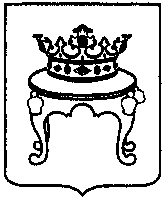 АДМИНИСТРАЦИЯ ГОРОДА ТВЕРИУПРАВЛЕНИЕ ОБРАЗОВАНИЯ170100, г. Тверь, ул. Трехсвятская, 28а_______________________________________________________________П Р И К А З08.12. 2022 г.                                                                                              №1051 О втором городском  конкурсе творческих работ«Дети о финансовой грамотности»В соответствии с планом работы управления образования Администрации  города Твери и  муниципального казенного учреждения «Центр развития образования города Твери», с целью привлечения младших школьников к повышению уровня финансовой грамотности.ПРИКАЗЫВАЮ:Провести в период с 09.01. по 01.02.2023 года второй городской конкурс творческих работ «Дети о финансовой грамотности» (далее – конкурс) для обучающихся 1-4-х классов ОО города Твери.2. Утвердить Положение о городском конкурсе творческих работ «Дети о финансовой грамотности» (Приложение 1).3. Утвердить состав оргкомитета городского конкурса творческих работ «Дети о финансовой грамотности»Председатель: Жуковская Н.В. – начальник управления образования Администрации города Твери.Заместитель:Чугункова Т.А. – директор МКУ «ЦРО г.Твери». Члены оргкомитета:Садовая И.В. – директор МОУ «Гимназия № 10»;Пушенова Е.В. - заместитель директора по УВР МОУ «Гимназия № 10»,Антонова С.В. - заместитель директора по УВР МОУ «Гимназия № 10»,Байкова М.И. – старший методист МКУ «ЦРО г.Твери».4. Рекомендовать руководителям образовательных учреждений обеспечить участие обучающихся 1-4-х классов в городском конкурсе творческих работ «Дети о финансовой грамотности».5. Контроль за исполнением приказа возложить на директора МКУ «ЦРО г.Твери» Чугункову Т.А.Начальник управления образованияАдминистрации города Твери                                                                                  Н.В.Жуковская     Приложение к приказу управления образования Администрации города Твериот «____»_____2022 №_____ПОЛОЖЕНИЕо  втором городском конкурсе творческих работ« Дети о финансовой грамотности»(1-4 классы) Вопросы финансовой грамотности населения, финансовой безопасности, экономического благополучия людей в современном обществе чрезвычайно важны. Особую актуальность  в политике государства приобретает задача по повышению финансовой грамотности школьников. Сегодняшние дети – это будущие участники финансового рынка, налогоплательщики и заёмщики. Чем раньше человек будет учиться обращаться с деньгами, разумно относиться к ним, тем проще ему будет решать финансовые вопросы в будущем.1. Общие положения1.1. Настоящее Положение об организации и проведении муниципального конкурса творческих работ обучающихся 1-4 классов «Дети о финансовой грамотности» (далее- Конкурс), определяет цели и задачи Конкурса, порядок его  организации проведения, порядок участия в конкурсе, определения победителей и призёров.1.2. Организатором Конкурса является  МОУ « Гимназия №10» при поддержке управления образования Администрации города Твери и МКУ «ЦРО г. Твери»1.3. В Конкурсе  на добровольной основе принимают участие обучающие 1-4 классов общеобразовательных организаций города Твери.2. Основные цели и задачи Конкурса2.1. Цель: привлечение младших школьников к повышению уровня финансовой грамотности.2.2. Задачи Конкурса: - формирование у молодого поколения предпосылок разумного управления наличными финансами;- формирование понимания необходимости бережного потребления;- развитие навыков финансово грамотного поведения;- содействие творческому самовыражению и личностному развитию школьников;- ответственности и нравственного поведения в области экономических отношений.3. Участники Конкурса3.1. Для участия в Конкурсе приглашаются обучающиеся 1-4 классов  общеобразовательных организаций города Твери.3.2. Количество участников от каждого общеобразовательного учреждения ограничено 3 участниками  в одной номинации3.3.  Классные руководители (учителя начальных классов) знакомят родителей (законных представителей) с положением о Конкурсе, собирают и хранят в образовательной организации Подтверждение об ознакомлении и согласии родителей (законных представителей)  (приложение 2 к Положению).3.4. Организацию и проведение  Конкурса обеспечивает МОУ  «Гимназия №10».4. Порядок проведения Конкурса4.1 .Конкурс проводится в заочной форме.4.2. Работы для участия в Конкурсе необходимо отправлять по электронному адресу: gimn10online@yandex.com  c темой письма « Конкурс для 1-4 классов» в срок с 16.01. по 20. 01.2023 года. 4.3. Все работы от одной образовательной организации с файлом заявки (Приложение к Положению) необходимо поместить в общую папку и заархивировать.4.4. Каждый файл конкурсной работы необходимо подписать (фамилия, имя обучающего, класс, школа, например: Иванов_ Иван_ СОШ 77.4.5. Конкурс проводится по номинациям4.6. Участие в Конкурсе бесплатное.                                                 5. Номинации Конкурса5.1. Номинация № 1 – «Рисуем пословицу или поговорку о деньгах »Требования к работам:- работа должна быть индивидуальной;- от одного участника – 1 работа;- рисунки могут быть выполнены в любой технике (цветные карандаши, акварель, гуашь и т.д.);- работы должны быть подписаны: фамилия, имя автора, класс, учебное заведение, название работы;- форма представления – представляется в электронном виде (формат PDF|JPG).5.2. Номинация № 2  - фотография «Кошелёк своими руками»Требования к работам:- количество фотографий от одного участника не более одной;- к фотографиям прилагается аннотация с указанием фамилии, имени участника, класса, учебного заведения, названия фотографии;- форма представления представляется в электронном виде в формате JPG.5.3. Номинация № 3 – «Долг платежом красен» - небольшое литературное произведение в стихотворной или прозаической форме на заданную тему.Требования к работам: - работы должны быть подписаны: фамилия, имя автора, класс, учебное заведение, тема  работы;- форма представления – текстовый документ в формате Word  5.4. Номинация № 4- презентация «Сделано в Твери » (о товарах, произведенных в Твери и Тверской области)Требования к работам:- работа должна быть индивидуальной ( коллективные работы не принимаются);- презентация должна быть выполнена в программе  PowerPoint;- на первом слайде указываются: фамилия, имя участника класс, учебное заведение, название работы;- количество слайдов не более 7.6. Руководство Конкурса6.1. Общее руководство Конкурса осуществляет организационный комитет.6.2. Состав оргкомитета утверждается приказом Управления образования Администрации города Твери.6.3. Оргкомитет конкурса:- разрабатывает программу проведения Конкурса, определяет сроки его проведения,- информирует образовательные организации о проведении Конкурса;- распространяет официальную информацию о порядке проведения Конкурса;- обобщает заявки на участие в Конкурсе;- организует работу Конкурса в период его проведения;- информирует об итогах Конкурса органы исполнительной власти, осуществляющие управление в сфере образования.7. Жюри Конкурса7.1.Состав  жюри Конкурса формируется ( по согласованию) из числа учителей  МОУ «Гимназия №10» и образовательных организаций города Твери, утверждается приказом Управления образования Администрации города Твери.7.2. Жюри Конкурса осуществляет следующие функции: - в соответствии с критериями оценивает выполненные обучающимися творческие работы;- определяет победителей Конкурса по каждой номинации по наибольшему количеству набранных баллов;- оформляет протокол итогового решения  по каждой номинации, протокол подписывается всеми членами жюри.                                                         8. Подведение итогов8.1. Подведение итогов осуществляется в срок до 1.02.2023года.8.2. По каждой номинации жюри определяет победителей и призёров.8.3. Победители и призёры  Конкурса награждаются грамотами или дипломами  управления образования Администрации города Твери.8.4. Жюри имеет право дополнительно присуждать поощрительные места в каждой номинации.8.5. Апелляция по решению жюри не проводится. Приложение №1 к ПоложениюЗАЯВКАна участие в городском конкурсе творческих работ «Дети о финансовой грамотности»Наименование  образовательного учреждения ______________________________________Электронный адрес_____________________________________________________________Контактный телефон ___________________________________________________________Подтверждаем, что участники городского конкурса  творческих работ «Дети о финансовой грамотности» и их родители ( законные представители) ознакомлены с Положением о проведении  городского конкурса творческих работ «Дети о финансовой грамотности» и дают свое согласие на внесение  личных данных участников  в базу  о городском конкурсе творческих работ «Дети о финансовой грамотности». Подтверждение  об ознакомлении и согласия родителей ( законных представителей)находятся в образовательном учреждении.« ___» ________________ 20_____года                    _________         /____________________/                                                                       Подпись                Расшифровка подписиПриложение № 2 к ПоложениюПодтверждение ознакомления родителя (законного представителя) обучающегося                                с Положением о _____________________________________________________________________________(наименование конкурса, турнира, олимпиады и т.д.)(далее – конкурсное мероприятие)и  согласие на обработку персональных данных своего ребенка (подопечного) в целях его участия в конкурсном мероприятии в 20___-20___ учебном годуЯ,______________________________________________________________________________________, (ФИО родителя или законного представителя полностью)проживающий(ая) по адресу:_______________________________________________________являясь родителем (законным представителем)_________________________________________________________________                                                                                                        (ФИО участника конкурсного мероприятия  полностью)подтверждаю ознакомление  с Положением о конкурсном мероприятии и даю свое согласие организаторам конкурсного мероприятия (Управление образования Администрации города Твери, МКУ «ЦРО г.Твери») на обработку в муниципальном казенном учреждении «Центр развития образования города Твери» (МКУ «ЦРО г.Твери») персональных данных своего ребенка (подопечного), относящихся исключительно к перечисленным категориям персональных данных: фамилия, имя, отчество; пол; дата рождения; гражданство; класс; информация о месте учебы.Я даю согласие на использование персональных данных своего ребенка (подопечного) исключительно в целях формирования базы данных конкурсного мероприятия, а также  даю согласие на хранение данных на электронных и бумажных  носителях.Настоящее согласие предоставляется мной на осуществление действий в отношении персональных данных моего ребенка (подопечного), которые необходимы для достижения указанных выше целей, включая (без ограничения) сбор, систематизацию, накопление, хранение, уточнение (обновление, изменение), использование, передачу третьим лицам для осуществления действий по обмену информацией, обезличивание, блокирование персональных данных, публикацию персональных данных моего ребенка (подопечного), а также его конкурсной работы  с возможностью редакторской обработки и использования в некоммерческих целях: размещение конкурсных материалов для освещения конкурсного мероприятия, демонстрации конкурсных работ, организации выставок, в том числе в информационно-коммуникационной сети «Интернет», буклетах и периодических изданиях, а также осуществление любых иных действий, предусмотренных действующим законодательством Российской Федерации.Я проинформирован, что управление образования Администрации города Твери и МКУ «ЦРО г.Твери» гарантируют обработку персональных данных моего ребенка (подопечного) в соответствии с действующим законодательством Российской Федерации как неавтоматизированным, так и автоматизированным способами.Данное согласие действует с даты его подписания до достижения целей обработки персональных данных или в течение срока хранения информации.Данное согласие может быть отозвано в любой момент по моему  письменному заявлению. Я подтверждаю, что, давая такое согласие, я действую по собственной воле и в интересах своего ребенка (подопечного). «____» _________ 2022 г.                             ____________             /__________________                                                                               Подпись                       Расшифровка подписиСОГЛАСОВАНО:Директор МКУ «ЦРО г.Твери»                                                              Т.А.Чугункова                                                                                                                 «____»_____2022РАЗОСЛАНО:- МКУ «ЦРО г.Твери»-муниципальные  общеобразовательные организацииИсп.: Т.А.Чугункова. М.И.БайковаТел.: 41-63-35 (доб.4303)№ НоминацияФИО участника (полностью) Название работыФИО руководителя, контактный телефон, E-mail